The convener of the JCA-AHF wishes to inform the members of ITU-D SG1 and SG2 and in particular Question 20/1, that at  the last meeting of TSAG  (2 - 4 July 2012) there was no consensus on the funding of persons with disabilities to attend the Focus Groups, for example real time captioning.  In the current version of ITU-T Resolution A.7 the ITU-T is prohibited from any funding of Focus groups. It was decided that this could not be decided at TSAG but must go forward to the ITU World Telecommunication Standardization Assembly (WTSA-12) at the end of this year in DubaiThere were three proposals that were put forth at TSAG and that are recorded in the TSAG report. The proposals are as following:Para 2.6       ITU-T A.7 (ITU-T Focus Groups)The Chairman summarized the discussion as follows: there was agreement on most of the revised text on ITU-T A.7 as documented in TD 395 rev2. However, there continue to be diverging views on the section about financing focus groups. There are three options:Option A: keep the current text.Option B: keep the current text with the addition of encouraging participation from persons with disabilities, taking into account resolves 3 and resolves 4 of Resolution 175 of the Plenipotentiary Conference and of Resolution 123 of the Plenipotentiary Conference.Option C: the text on financing prepared by Japan.The PP-10 resolutions 175 and 123 can be found at http://www.itu.int/pub/S-CONF-ACTF-2010/enINTERNATIONAL TELECOMMUNICATION UNIONINTERNATIONAL TELECOMMUNICATION UNIONJoint Coordination Activity 
 On Accessibility and Human FactorsTELECOMMUNICATION
STANDARDIZATION SECTORSTUDY PERIOD 2013-2016TELECOMMUNICATION
STANDARDIZATION SECTORSTUDY PERIOD 2013-2016Doc 8TELECOMMUNICATION
STANDARDIZATION SECTORSTUDY PERIOD 2013-2016TELECOMMUNICATION
STANDARDIZATION SECTORSTUDY PERIOD 2013-2016English onlyOriginal: EnglishSource:TSBTSBTitle:Outgoing liaison statement to ITU-D Question 20-1 on funding persons with disabilities attending Focus GroupsOutgoing liaison statement to ITU-D Question 20-1 on funding persons with disabilities attending Focus Groups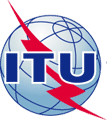 INTERNATIONAL TELECOMMUNICATION INTERNATIONAL TELECOMMUNICATION INTERNATIONAL TELECOMMUNICATION INTERNATIONAL TELECOMMUNICATION INTERNATIONAL TELECOMMUNICATION INTERNATIONAL TELECOMMUNICATION JCA-AHF – LS 10 – ETELECOMMUNICATION
STANDARDIZATION SECTORSTUDY PERIOD 2009-2012TELECOMMUNICATION
STANDARDIZATION SECTORSTUDY PERIOD 2009-2012TELECOMMUNICATION
STANDARDIZATION SECTORSTUDY PERIOD 2009-2012TELECOMMUNICATION
STANDARDIZATION SECTORSTUDY PERIOD 2009-2012TELECOMMUNICATION
STANDARDIZATION SECTORSTUDY PERIOD 2009-2012TELECOMMUNICATION
STANDARDIZATION SECTORSTUDY PERIOD 2009-2012TELECOMMUNICATION
STANDARDIZATION SECTORSTUDY PERIOD 2009-2012TELECOMMUNICATION
STANDARDIZATION SECTORSTUDY PERIOD 2009-2012English onlyOriginal: EnglishEnglish onlyOriginal: EnglishEnglish onlyOriginal: EnglishLIAISON STATEMENTLIAISON STATEMENTLIAISON STATEMENTLIAISON STATEMENTLIAISON STATEMENTLIAISON STATEMENTLIAISON STATEMENTLIAISON STATEMENTSource:Source:JCA-AHF ConvenerJCA-AHF ConvenerJCA-AHF ConvenerJCA-AHF ConvenerJCA-AHF ConvenerJCA-AHF ConvenerTitle:Title:Liaison Statement to ITU-D Question 20-1 on funding persons with disabilities attending Focus GroupsLiaison Statement to ITU-D Question 20-1 on funding persons with disabilities attending Focus GroupsLiaison Statement to ITU-D Question 20-1 on funding persons with disabilities attending Focus GroupsLiaison Statement to ITU-D Question 20-1 on funding persons with disabilities attending Focus GroupsLiaison Statement to ITU-D Question 20-1 on funding persons with disabilities attending Focus GroupsLiaison Statement to ITU-D Question 20-1 on funding persons with disabilities attending Focus GroupsLIAISON STATEMENTLIAISON STATEMENTLIAISON STATEMENTLIAISON STATEMENTLIAISON STATEMENTLIAISON STATEMENTLIAISON STATEMENTLIAISON STATEMENTFor action to:For action to:For action to:ITU-D Question, 20-1ITU-D Question, 20-1ITU-D Question, 20-1ITU-D Question, 20-1ITU-D Question, 20-1For comment to:For comment to:For comment to:For information to:For information to:For information to:TSAG, ITU-T SG16 (Question 26), ITU-T SG2 (Question 4)TSAG, ITU-T SG16 (Question 26), ITU-T SG2 (Question 4)TSAG, ITU-T SG16 (Question 26), ITU-T SG2 (Question 4)TSAG, ITU-T SG16 (Question 26), ITU-T SG2 (Question 4)TSAG, ITU-T SG16 (Question 26), ITU-T SG2 (Question 4)Approval:Approval:Approval:Deadline:Deadline:Deadline:-----Contacts:Contacts:Andrea J. Saks
JCA-AHF ConvenerAndrea J. Saks
JCA-AHF ConvenerAndrea J. Saks
JCA-AHF ConvenerAndrea J. Saks
JCA-AHF ConvenerEmail: andrea.saks@ties.itu.int Email: andrea.saks@ties.itu.int Floris Van Nes
JCA-AHF Co-ConvenerFloris Van Nes
JCA-AHF Co-ConvenerFloris Van Nes
JCA-AHF Co-ConvenerFloris Van Nes
JCA-AHF Co-ConvenerEmail: F.L.V.nes@tue.nlEmail: F.L.V.nes@tue.nlChristopher Jones
JCA-AHF Co-Convener Christopher Jones
JCA-AHF Co-Convener Christopher Jones
JCA-AHF Co-Convener Christopher Jones
JCA-AHF Co-Convener Email: christopherfg.jones@ties.itu.intEmail: christopherfg.jones@ties.itu.int